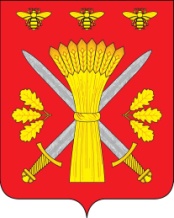 РОССИЙСКАЯ ФЕДЕРАЦИЯОРЛОВСКАЯ ОБЛАСТЬАДМИНИСТРАЦИЯ ТРОСНЯНСКОГО РАЙОНАПОСТАНОВЛЕНИЕот 26 02 2024                                                                                                    № 38        с. ТроснаО внесении изменений в постановление администрации Троснянского районаот 07 июня 2023 г. № 180  «Об утверждении муниципальной программыТроснянского района Орловской области «Комплексное развитие сельских территорий» В соответствии со статьей 179,3 Бюджетного кодекса Российской Федерации и в целях реализации Постановления Правительства Российской Федерации от 31 мая 2019 года № 696 «Об утверждении государственной программы  Российской Федерации «Комплексное развитие сельских территорий» и о внесении изменений в некоторые акты Правительства Российской Федерации», администрация Троснянского района постановляет:1. Внести изменения в муниципальную программу Троснянского района Орловской области «Комплексное развитие сельских территорий», утвержденную постановлением администрации Троснянского района  от 07 июня 2023 г. № 180, изложить в новой редакции согласно приложению;2. Контроль за исполнением настоящего постановления оставляю за собой. Глава района                                             А.В. Левковский 